Приложение 6 к постановлению Главы городского округа Верхняя Пышма от 29 ноября 2017 года № 54Чертеж межевания территории северо-западной части п. Нагорный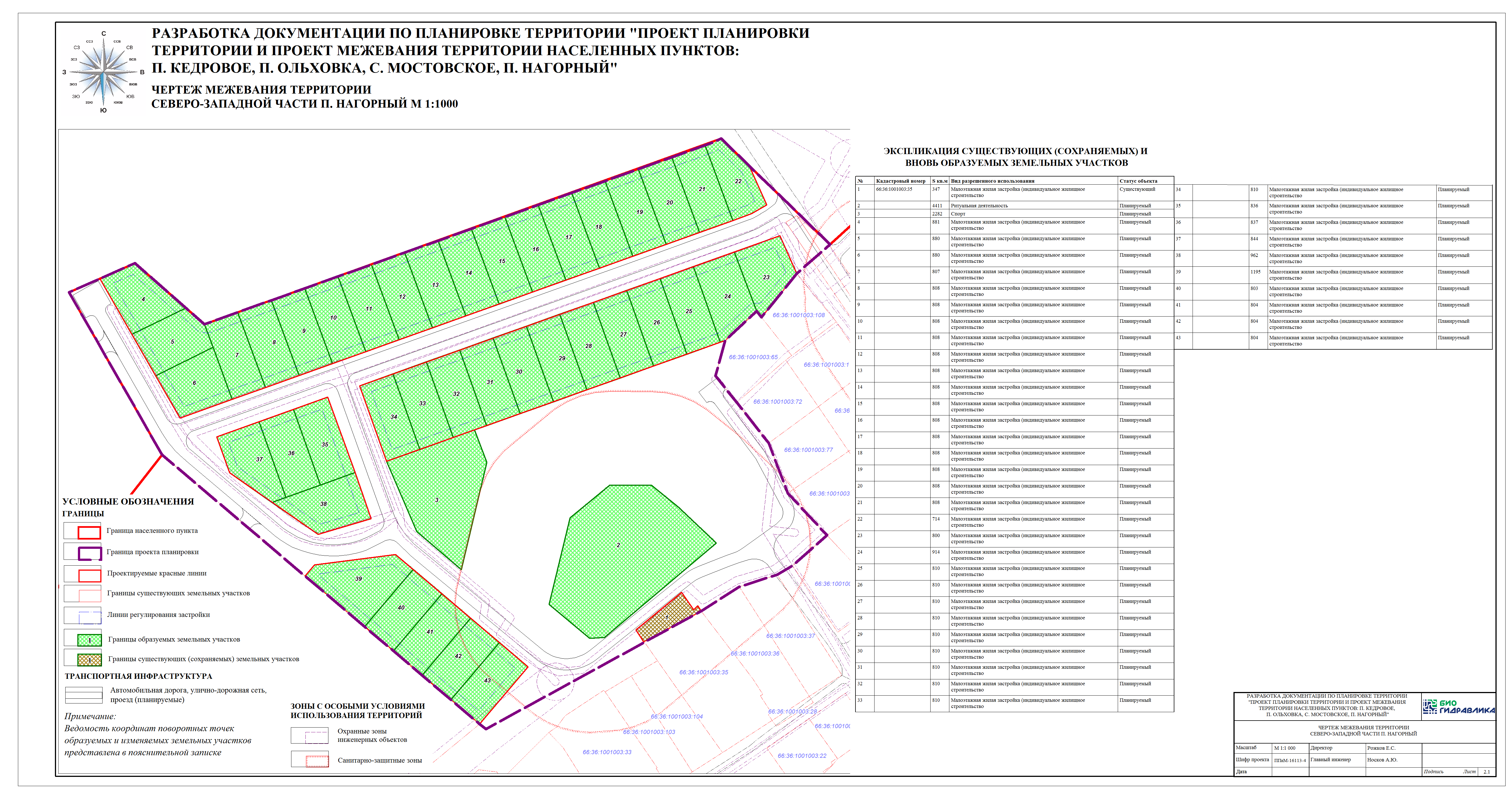 